Korte Cursus RelatievaardigVerlang je naar liefdevolle relaties en jezelf kunnen zijn in het contact met anderen? Liefde is je geboorterecht. Toch is het niet zo vanzelfsprekend: vaak is het een hele klus. Soms lijkt de liefde met je aan de haal te gaan en raak je de verbinding kwijt. Gebeurt jou dit te vaak naar je zin? Of staat het juist allemaal al te lang stil? Tijd voor actie! Sluit je aan bij mensen die hier ook over willen leren. Na afloop van de korte cursus Relatievaardig, heb je concrete stappen gezet op jouw persoonlijke liefdespad. Voor een moedig hart is niets onmogelijk.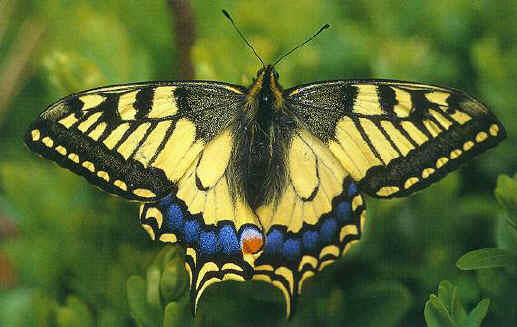 Wat en wanneer? 16 september: Hoe verbind ik met mezelf? Sta stil bij wat je lijf je vertelt en hoe je je hier steviger mee kunt verbinden.30 september: Hoe verbind ik met de ander? Onderzoek wat de ander in ons wakker kust en welke reacties dit oproept. Ook impliciete relatieverwachtingen komen aan bod.14 oktober: Wat gebeurt er in de dynamiek van de relatie? Verken patronen in relaties en hoe we allemaal verbonden zijn. Verken je instinctieve reactie op de ander.28 oktober: Hoe hanteer ik mijn relatiedynamiek? Ervaar je kracht en kwetsbaarheid in contact. Ervaar wat je te nemen hebt, wil je kunnen ontvangen wat je toekomt.Waar, hoe laat en voor wie? De avonden vinden plaats op de praktijk Huis van Liefde: Zeelsterstraat 101 in Eindhoven. Inloop vanaf 19.00 uur. We werken van 19.30 tot 21.30 uur. Begeleiding is in handen van Inge van de Vorst. De groep bestaat uit maximaal 19 mannen en vrouwen tussen 25-60 jaar die willen leren over verbinding en autonomie.Aanbieding:€42,50 per avond inclusief btw/koffie/thee/materiaal. Betaal voor 29 augustus en je krijgt een flinke korting : 4 avonden inclusief btw/koffie/thee/materiaal voor €149,50 ipv €170. Meld je aan op info@huisvanliefde.nl. Je bent van harte welkom.